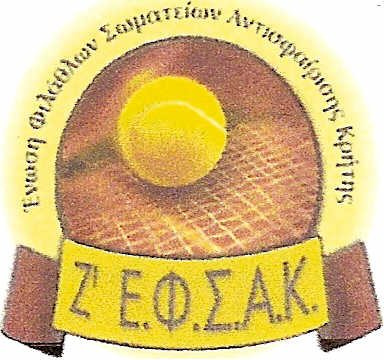 ΑΡ. ΠΡ.    24                                                                                                      Ηράκλειο 21-03-2017ΠΡΟΚΗΡΥΞΗ1ου ΠΑΓΚΡΗΤΙΟΥ ΠΡΩΤΑΘΛΗΜΑΤΟΣ ΤΕΝΙΣ 2017ΠΡΑΣΙΝΟΥ ΓΗΠΕΔΟΥ1 & 2 ΑΠΡΙΛΙΟΥ 2017ΑΝΟΙΚΤΗΣ ΣΥΜΜΕΤΟΧΗΣ ΓΙΑ ΑΓΟΡΙΑ ΚΑΙ ΚΟΡΙΤΣΙΑ 9 & 10 ΕΤΩΝ(ΓΕΝΝΗΜΕΝΑ 2008 – 2007)Η Ζ΄ Ε.Φ.Σ.Α.Κ. αναθέτει στον Ο.Α. ΡΕΘΥΜΝΟΥ τη διοργάνωση του 1ου Παγκρήτιου πρωταθλήματος τένις Πράσινου Γηπέδου ανοικτής συμμετοχής για αγόρια και κορίτσια 9 & 10 ετών γεννημένα τα έτη 2007 και 2008 το Σάββατο 1 και την Κυριακή 2 Απριλίου 2017. Οι αγώνες θα διεξαχθούν στις εγκαταστάσεις του Ο.Α. ΡΕΘΥΜΝΟΥ σε 4 σκληρά γήπεδα (green set). Δικαίωμα συμμετοχής έχουν όλοι οι αθλητές που ανήκουν στα Σωματεία – Μέλη της Ζ΄ Ένωσης.ΩΡΕΣ ΕΓΓΡΑΦΗΣ ΑΘΛΗΤΩΝ / ΑΘΛΗΤΡΙΩΝ:Σάββατο 01/04/2017Αγόρια  9.00 έως 9.30Κορίτσια 12.00 έως 12.30Διπλά 14.00 έως 14.30ΔΗΛΩΣΕΙΣ ΣΥΜΜΕΤΟΧΗΣ:     Οι δηλώσεις συμμετοχής μπορούν να σταλούν ως και την Τρίτη 28/03/2017 και ώρα 20.00. Στην δήλωση συμμετοχής πρέπει να αναφέρεται το ονοματεπώνυμο του αθλητή / αθλήτριας, η ημερομηνία γέννησης καθώς και ο Α.Μ. ΕΦΟΑ του κάθε συμμετέχοντα.Η δήλωση πρέπει να γίνει συμπληρώνοντας την σχετική φόρμα και στέλνοντας την στο e-mail της Ζ΄ Ένωσης info@zenositennis.gr    ΥΠΕΥΘΥΝΟΣ ΑΓΩΝΩΝ:  Ορίζετε ο κ. Τσαγλιώτης Μανώλης (6932-787524)ΕΠΙΔΙΑΙΤΗΤΗΣ ΑΓΩΝΩΝ: Ορίζονται ο κ. Γαλερός Τάκης (6947-814875)ΕΠΙΒΛΕΠΟΝΤΕΣ ΓΗΠΕΔΩΝ: (1 ΕΠΙΒΛΕΠΩΝ ΑΝΑ 2 ΓΗΠΕΔΑ)Ορίζονται οι κύριοι Γάλος Σπύρος και Γκόλτσιος Βασίλης ΙΑΤΡΙΚΗ ΚΑΛΥΨΗ: θα ανακοινωθεί ΥΠΟΧΡΕΩΣΕΙΣ ΑΘΛΗΤΩΝ & ΑΘΛΗΤΡΙΩΝ:Προσκόμιση Δελτίου αθλητή Ε.Φ.Ο.Α., ιατρική βεβαίωση με ισχύ 1 έτους,  τήρηση κώδικα συμπεριφοράς και παράβολο συμμετοχής 10 €.ΔΙΕΞΑΓΩΓΗ ΑΓΩΝΩΝ:ΑΤΟΜΙΚΟΙ ΑΓΩΝΕΣ ΑΓΟΡΙΩΝ – ΚΟΡΙΤΣΙΩΝΜΟΝΑ ROUND ROBIN / ΝΟΚ ΑΟΥΤ & ΔΙΠΛΑ ΝΟΚ ΑΟΥΤ / CONSOLATIONΜονά:Γήπεδα – Μπάλες: Οι αγώνες παίζονται σε κανονικές διαστάσεις μονού γηπέδου (23,77μ. x 8,23μ. – 91εκ. ύψος φιλέ) με πράσινες μπάλες (25% χαμηλότερης πίεσης).Μορφή αγώνων: Δύο (2) ξεχωριστές κατηγορίες αγόρια & κορίτσια. Στην 1η φάση με το σύστημα round robin (όλοι με όλους στο γκρουπ). Στην 2η φάση με το σύστημα μονού αποκλεισμού (ΝΟΚ ΑΟΥΤ).Τρόπος διεξαγωγής: Οι αθλητές χωρίζονται σε γκρουπ των 3 ή 4 με τέτοια κλήρωση ώστε να αποφευχθεί να συναντηθούν στο ίδιο γκρουπ αθλητές από τον ίδιο σύλλογο εκτός και αν κάποιος σύλλογος διαθέτει μεγάλο αριθμό αθλητών και δεν γίνεται διαφορετικά. Μετά την ολοκλήρωση της 1ης φάσης (round robin) οι 1οι και 2οι κάθε γκρουπ αγωνίζονται χιαστί σε ταμπλό μονού αποκλεισμού (ΝΟΚ ΑΟΥΤ). Σε περίπτωση διπλής ισοβαθμίας στο γκρουπ προηγείται ο κερδισμένος του μεταξύ τους παιχνιδιού. Σε περίπτωση τριπλής ή παραπάνω ισοβαθμίας στο γκρουπ μετράει κατά σειρά η διαφορά των σετ, η διαφορά των game, τα περισσότερα κερδισμένα σετ, τα περισσότερα κερδισμένα game ενώ σε περίπτωση που όλα τα παραπάνω κριτήρια συμπίπτουν γίνεται κλήρωση.Αγώνες: Όλα τα μονά ολοκληρώνονται στα 2 μίνι σετ των 4 game με tie–break των 7 πόντων στο 4/4. Σε περίπτωση ισοπαλίας στα σετ (1–1) γίνεται ένα match tie-break των 7 πόντων. Η καθοδήγηση των παικτών (coaching) επιτρέπεται μόνο στο τέλος κάθε σετ και όχι στις αλλαγές γηπέδων ή ανάμεσα στους πόντους.Διπλά:Γήπεδα – Μπάλες: Οι αγώνες παίζονται σε κανονικές διαστάσεις μονού γηπέδου (23,77μ. x 8,23μ. – 80εκ. ύψος φιλέ) με πράσινες μπάλες (25% χαμηλότερης πίεσης).Μορφή αγώνων: Δύο (2) ξεχωριστές κατηγορίες αγόρια & κορίτσια με ταμπλό διπλού αποκλεισμού με consolation για τους χαμένους του 1ου γύρου.Τρόπος διεξαγωγής:Αγώνες: Όλα τα διπλά ολοκληρώνονται στο 1 σετ των 6 game με tie–break των 7 πόντων στο 6/6. Ισχύει ο κανονισμός χωρίς πλεονέκτημα (No Ad score), σε περίπτωση ισοπαλίας (40-40) η ομάδα που υποδέχεται επιλέγει σε ποια μεριά θα γίνει το σερβίς (Ad court ή Deuce court) και όποια ομάδα κερδίσει τον πόντο κερδίζει και το game. Η καθοδήγηση των παικτών (coaching) επιτρέπεται μόνο κατά τις αλλαγές γηπέδων και όχι ανάμεσα στους πόντους.ΕΚΔΗΛΩΣΕΙΣ:  ζωγραφική, επιτραπέζια παιχνίδια ΕΝΗΜΕΡΩΣΗ – ΠΛΗΡΟΦΟΡΙΕΣ:     Για ότι αφορά το 1ο Παγκρήτιο πρωτάθλημα τένις Πράσινου Γηπέδου 2017 μπορείτε να επικοινωνείτε στο τηλέφωνο της Ζ΄ Ένωσης 2810 223040 και στον Επιδιαιτητή των αγώνων.Με εκτίμηση         Ο ΠΡΟΕΔΡΟΣ                                     Ο Γ.ΓΡΑΜΜΑΤΕΑΣ                                      Ιωάννης Σπυριδάκης                                Παντελής Σταυρουλάκης            